Över 600 lediga sommarjobbI dag, i samband med arbetsmarknadsdagen Hotspot på Karlstads universitet, släpper koncernen Karlstads kommun sina sommarjobb. I sommar finns över 600 lediga jobb för den som vill vara med och göra skillnad.Vill du jobba som tågchaufför till rundturståget i Mariebergsskogen, ekonomibiträde, guide på Alsters Herrgård, boendestödjare, informatör på Vattentornet på Kronoparken, eller som vårdbiträde? Det finns också lediga sommarjobb som till exempel vaktmästare, stödassistent, förrådstekniker, avgiftshandläggare, socialsekreterare och simlärare. Det finns många roliga och viktiga jobb att välja mellan.Karlstads kommuns förvaltningar och bolag har över 7 000 medarbetare och vår verksamhet pågår året runt. Därför behöver vi anställa många extra medarbetare under sommarmånaderna, säger personaldirektör Gunilla Nilsson. Till många sommarjobb söker vi universitetsstudenter som är mitt i sin utbildning och därför släpper vi våra jobb just på Hotspot.Läs mer på karlstad.se/jobbahosossKarlstads kommuns sommarjobb samlas i en särskild folder som delas ut i Karlstads kommuns monter på Hotspot. Mer information om varje enskilt jobb och hur ansökan går till finns på karlstad.se/jobbahososs. Karlstads kommun tar också varje sommar emot över 1 000 gymnasieelever och erbjuder dem feriearbete i treveckorsperioder. Men då handlar det om praktik och ska inte förväxlas med de 600 jobb vi går ut med nu, säger Gunilla Nilsson.  För mer information kontakta:Christina Höök, arbetsgivarenheten, Karlstads kommun, 0705-29 70 98 eller besök oss i montern på Hotspot.Gunilla Nilsson, personaldirektör, Karlstads kommun, 0700-20 84 26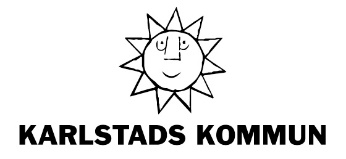 Sid 1(1)  KommunledningskontoretPressmeddelande, 2018-02-14Kristina Fransson, 054-540 10 22kristina.fransson@karlstad.se